HCS 2100 - Infection and Immunity 3Exam ReviewName: ____________________Date: _______________Part A - Lymphatic System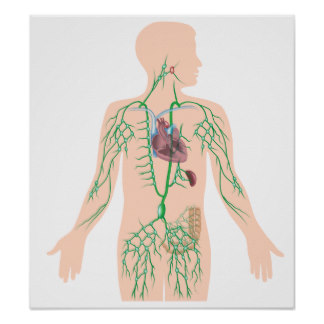 1.  Match the following:____  spleen			____  cervical nodes____  tonsil			____  inguinal nodes____ axillary nodes		____  thoracic duct2.  Matching terms:____  lymph node			a)  found between the two layers of the peritoneum____  mesenteric node		b)  where T cells mature under the influence of ____  thymus			      thymosin____  tracheobronchial node 	c)  located near the trachea					d)  designed to filter lymph3.  Give 2 functions of the spleen.4.  Give a brief description of the following disorders of the lymphatic systema)  lymphangitis –b)  lymphedema –c)  splenomegaly –d)  lymphoma –Part B – Immune systemMatching____  1.  Natural passive immunity		____  2.  Natural active immunity	____  3.  Artificial passive immunity____  4.  Artificial active immunity____  5.  Innate immunityA)  Immunity resulting from receiving an antiserumB)  Immunity resulting from recovering from an illnessC)  Immunity resulting from receiving a vaccineD)  Immunity resulting from the transfer of antibodies from mother to fetusE)  Immunity resulting from the genetics passed down from your parentsAntibody	Activation of NK cells			Clumping of antigensNeutralization of toxinsAntigenSelfInvaderAnaphylaxisHistaminephagocyte6.  MHC antigens allow the immune system to identify __________ -antigens.7.   _________________________ is when antibodies link together on antigens forming a cluster that phagocytes can ingest.8.  _______________ is when natural killer cells respond to antibodies attaching to cell surfaces and attack the cell.9.  ____________________ is when antibodies bind to toxin molecules to prevent damage to cells.10.  ____________________ is a life-threatening allergic response that can cause problems with breathing and is treated with injectable epinephrine.11.  Allergic reactions involve an _____________ - antibody reaction.12.  What are 3 negative effects of stress on the immune system?13.  In an allergic reaction, what do sensitized individuals release in excessive amounts?